Pakistan National Council of the Arts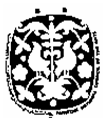 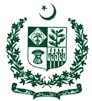 National Heritage & Culture Division	Pakistan National Council of the Arts invites sealed bids as per single stage two envelopes basis from well-established and financially sound firm (s) for provision of cleaning and janitorial services at Pakistan National Council of the arts at National Art Gallery Building, Islamabad for a period of two years renewable for another two years. Firm must have experience of providing of cleaning & janitorial services to government/ semi-government / corporate level for at least five years (with documentary evidence). 2.	Tender documents can be obtained from PNCA Head Office at the address mentioned below on submission of written request along with non-refundable payment of Rs.500/-only during working days at least two days prior to date of submission of bid. 3.	Tender in sealed envelopes must reach the office at the address given below by 11:00 hours along with bid security amounting to Rs.100,000/- in form of deposit at call or Pay Order issued in favour of Pakistan National Council of the Arts on 17.09.2020. Technical bids will be opened on the same day at 15:00 hours in the presence of the bidders/ authorized representatives. 4.	PNCA reserves the right to accept or reject any or all the tenders as per PPRA Rules, 2004. Tender is also available on the website (http://www.pnca.org.pk/) as well as PPRA website (http://www.ppra.org.pk).  KHURSHEED AHMADDy. Director (Administration)Pakistan National Council of the ArtsPlot No.5, F-5/1, Islamabad. Ph.No.051-9206227, 9205273-74- Ext.250Pakistan National Council of the ArtsNational Heritage & Culture Division	Pakistan National Council of the Arts invites sealed bids as per single stage two envelopes procedure from Security Companies for provision of Security Services at Pakistan National Council of the Arts F-5/1, Islamabad and Shakir Ali Museum, Lahore for a period of two years from the date of award of Contract renewable for another one year. 2.	Tender documents can be obtained from PNCA Head Office at the address mentioned below on submission of written request along with non-refundable payment of Rs.500/-only during working days at least two days prior to date of submission of bid. Detail of tender is available in tender documents. 3.	Tender in sealed envelopes must reach the office at the address given below by 11:00 hours along with bid security amounting to Rs.100,000/- on 17.09.2020. Bids will be opened on the same day at 16:00 hours in the presence of the bidders/ authorized representatives. 4.	PNCA reserves the right to accept or reject any or all the tenders as per PPRA Rules, 2004. Tender is also available on the website (http://www.pnca.org.pk/) as well as PPRA website (http://www.ppra.org.pk).  KHURSHEED AHMADDy. Director (Administration)Pakistan National Council of the ArtsPlot No.5, F-5/1, Islamabad. Ph.No.051-9206227, 9205273-74- Ext.250